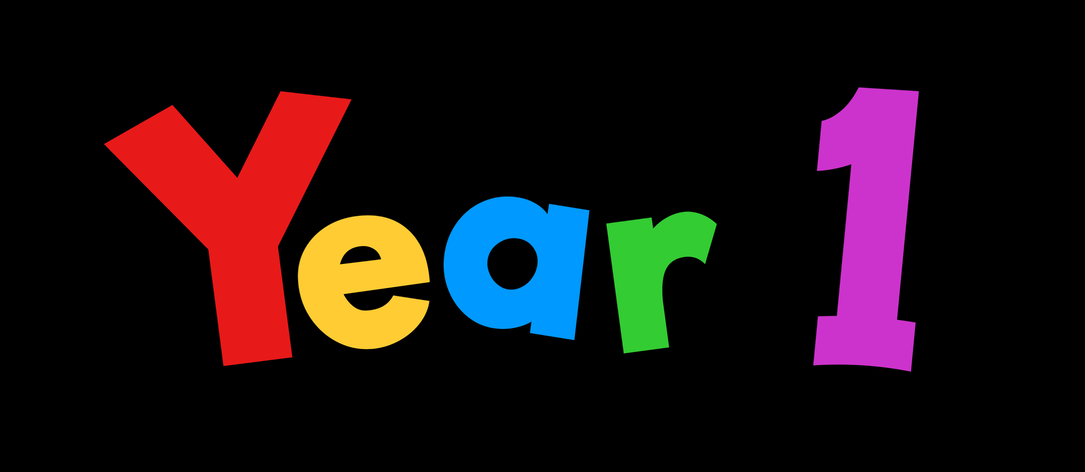 Hello Year 1, Well this week should have marked half term so I am not setting you too much work this week ( I hear you cheer!) YOU DO NOT NEED TO PRINT ANYTHING OUT!I am really missing you and I am looking forward to seeing some of you when we return to school in June. Mrs McKechnie will be explaining everything as soon as she knows more. For now, I hope you are just being children, discovering life and new things every day. I have had some lovely family time with my boys, Charlie and Harry and it is time I will probably never get again so we should feel blessed that we have this time. I hope you are all keeping safe and well and I hope you enjoy your work this week. Stay safe and I hope to see you all soon!Be nice to your parents!Mrs HemmingwayMondayTuesdayWednesdayThursdayFridayProdigy Play logins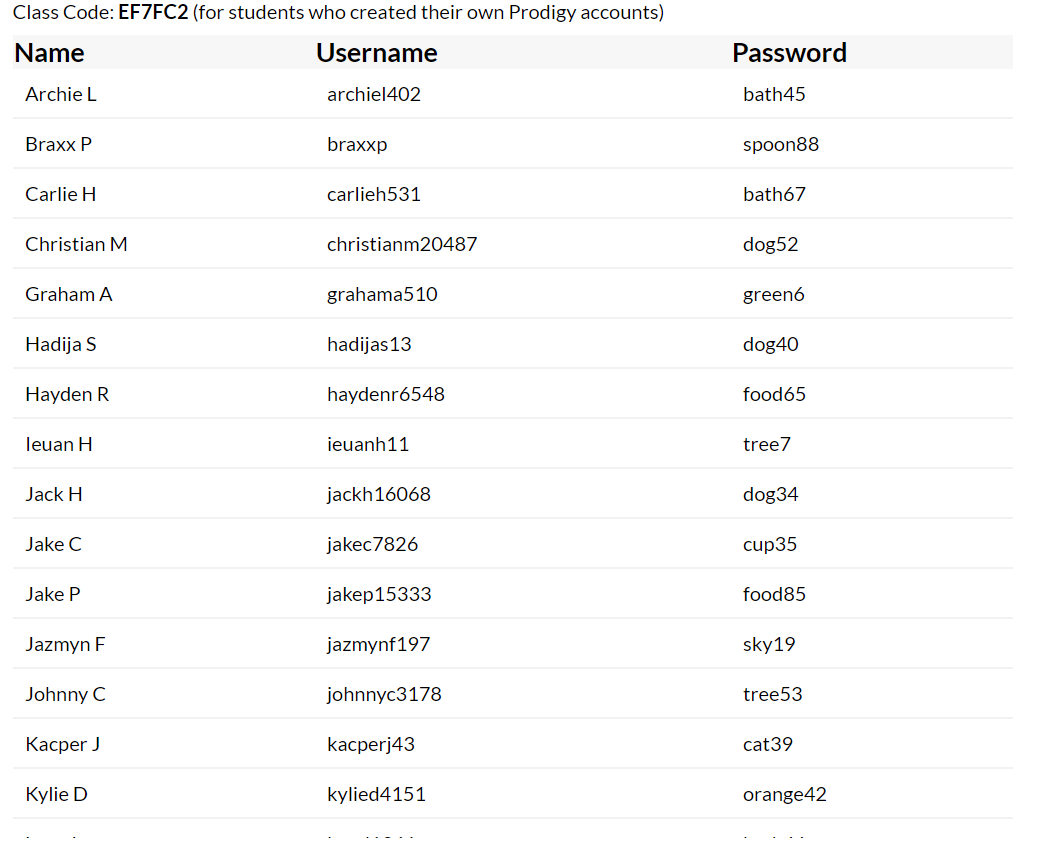 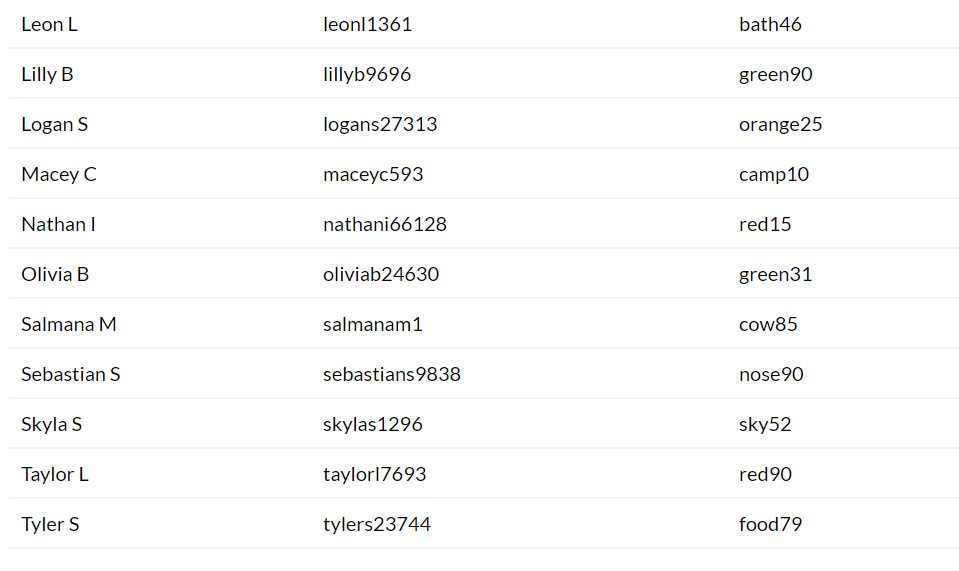 ReadingPhone another family member and read to them on the phone for 5 minutes. WritingUsing the writing sheet, make your own poster about the seaside and write one word next to each letter that reminds you of the beach. 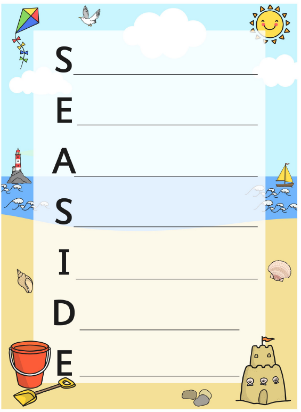 MathsSpend half an hour playing on the maths games. Login details are at the end of the document. https://sso.prodigygame.comTopicLook at the picture with an adult. What can you see in the picture that is dangerous? What should you do to keep the children as safe as possible?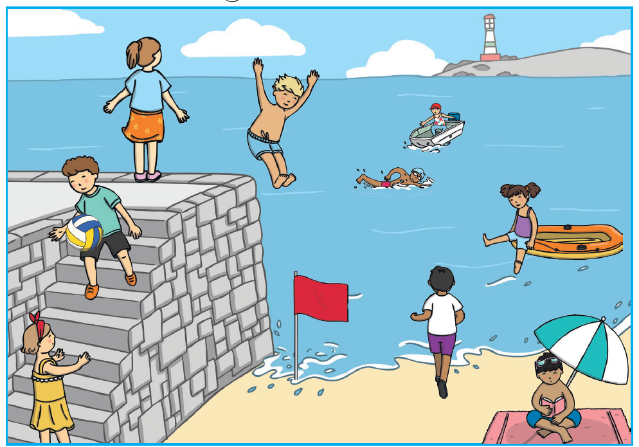 Reading Read the text and answer the questions your adult asks you (also included)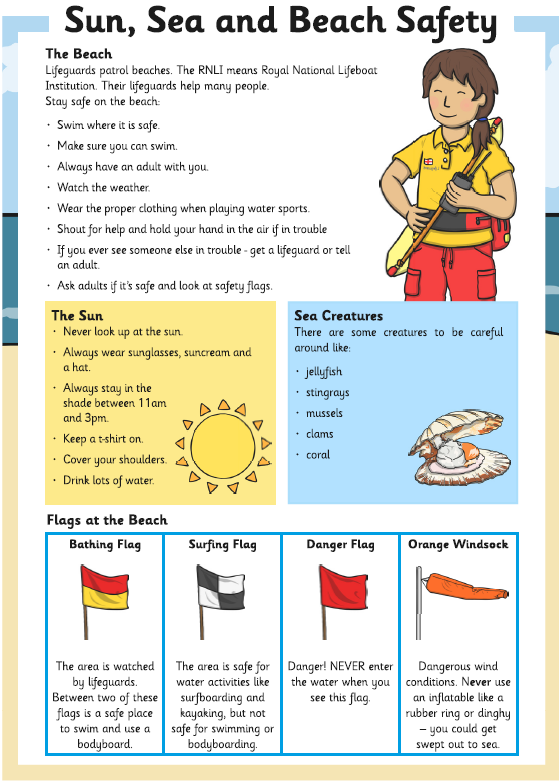 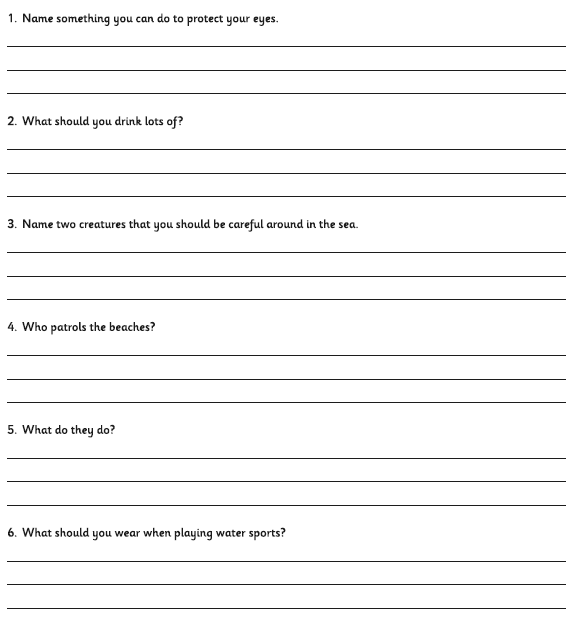 WritingWrite a short paragraph about a trip to the beach you remember. Make sure you include capital letters, full stops and finger spaces.Write a short paragraph about a trip to the beach you remember. Make sure you include capital letters, full stops and finger spaces.MathsSpend half an hour playing on the maths games. Login details are at the end of the document. https://sso.prodigygame.comTopicDiscuss the beach safety flags with an adult. Make sure you know what they mean. Maybe you could make your own poster to explain their meaning. 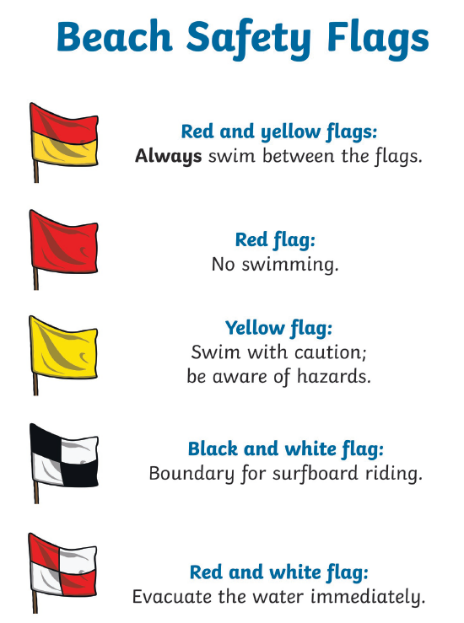 ReadingSet a timer for 1 minute. Read a book to your parents. How many words did you read? Try again 4 more times, can you beat how many words. Your child should be reading 70-80words per minute. WritingCopy the common exception words here in your best handwriting. Can you learn how to spell the words?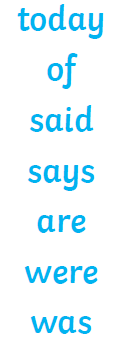 MathsSpend half an hour playing on the maths games. Login details are at the end of the document. https://sso.prodigygame.comTopicDraw a beach bag on a piece of paper and label inside what you are going to take to the beach with you. Think what would be helpful to keep you safe. 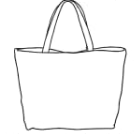 ReadingSit with your adult – read as many of the Common Exception words as you can. Let your adult help you with those you struggle with.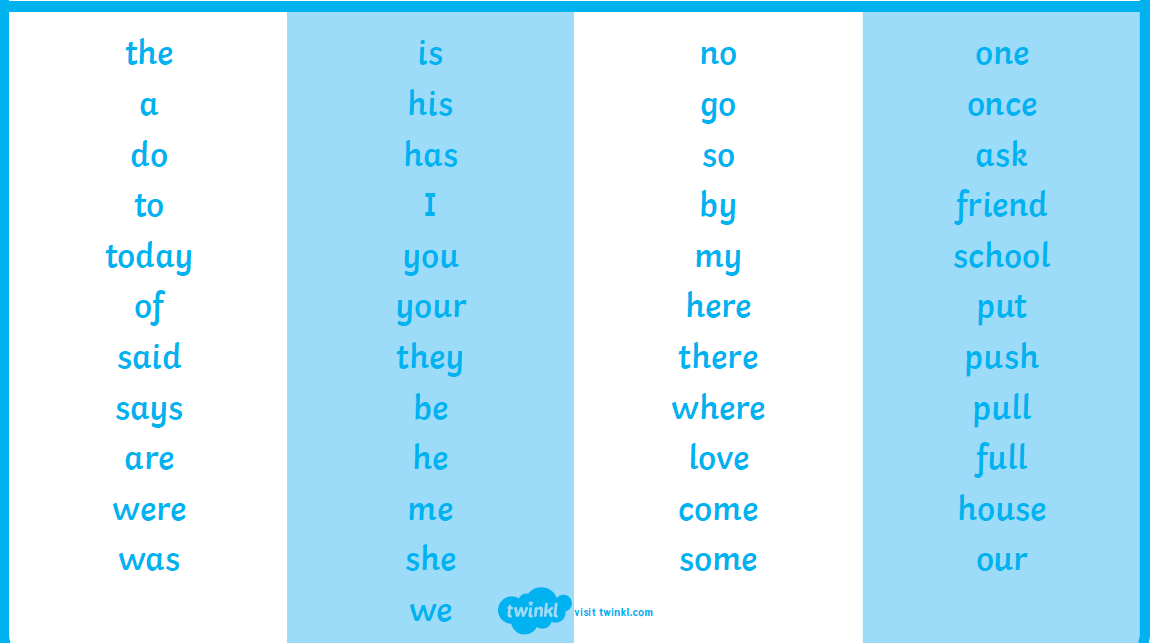 WritingUse the spelling words from yesterday, write them all again and then write 3 of them into a sentence. Use the spelling words from yesterday, write them all again and then write 3 of them into a sentence. MathsSpend half an hour playing on the maths games. Login details are at the end of the document. Spend half an hour playing on the maths games. Login details are at the end of the document. https://sso.prodigygame.comArtDraw around your families handprints onto a piece of paper and make a family lockdown picture. See the examples on the right. Draw around your families handprints onto a piece of paper and make a family lockdown picture. See the examples on the right. 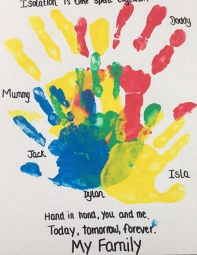 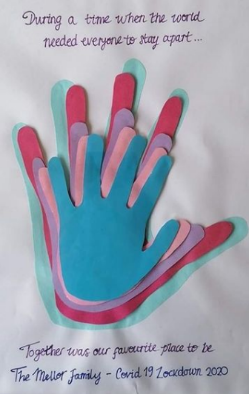 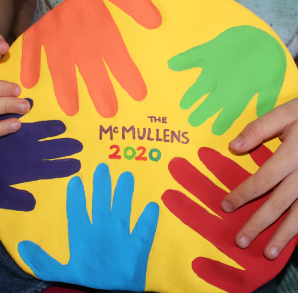 ReadingType the link into the internet. Complete set 1 and set 2 sounds with an adult. https://www.bbc.co.uk/bitesize/topics/zf2yf4jWritingCan you send me an email to mrshemmingway@newvillage.doncaster.sch.ukI want to hear from you, not your parents. Type me a short message to tell me what you have been doing. I cannot wait to hear from you!Can you send me an email to mrshemmingway@newvillage.doncaster.sch.ukI want to hear from you, not your parents. Type me a short message to tell me what you have been doing. I cannot wait to hear from you!MathsSpend half an hour playing on the maths games. Login details are at the end of the document. https://sso.prodigygame.comPEMake an obstacle course in your garden and time all your family completing it. Make them work hard and make sure they are all sweaty!! You have to do it too!Make an obstacle course in your garden and time all your family completing it. Make them work hard and make sure they are all sweaty!! You have to do it too!